ФЕДЕРАЛЬНОЕ ГОСУДАРСТВЕННОЕ АВТОНОМНОЕ УЧРЕЖДЕНИЕ ДОПОЛНИТЕЛЬНОГО ПРОФЕССИОНАЛЬНОГО ОБРАЗОВАНИЯ«СЕВЕРО-КАВКАЗСКИЙ УЧЕБНО-ТРЕНИРОВОЧНЫЙ ЦЕНТР ГРАЖДАНСКОЙ АВИАЦИИ»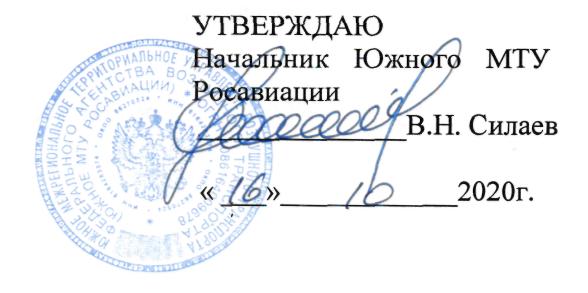 "ПРОГРАММА подготовкИ членов  ЭКИПАЖЕЙ ВОЗДУШНЫХ СУДОВ В СФЕРЕ АВИАЦИОННО-КОСМИЧЕСКОГО ПОИСКА И СПАСАНИЯ"г. Ростов-на-Дону2020 г.Продолжительность подготовки по данной программе составляет 16 учебных (академических) часов. Продолжительность учебного часа    – 45 минут, Максимальная продолжительность учебного дня  8 учебных часов. Форма контроля                                  – зачёт. ТЕМАТИКА ПЕРИОДИЧЕСКОЙ НАЗЕМНОЙ подготовкИ:№Наименование разделов и учебных дисциплинКоличество часовКоличество часовКоличество часовКоличество часовФорма контроля№Наименование разделов и учебных дисциплинВсегоЧас/минЛекции,(ДОТ)Час/минЛекции,(ДОТ)Час/минПрактзанятияФорма контроляРаздел 1. Поиск и спасание терпящих или потерпевших бедствие воздушных судов, их пассажиров и экипажей, а также людей, терпящих или потерпевших бедствие на мореРаздел 1. Поиск и спасание терпящих или потерпевших бедствие воздушных судов, их пассажиров и экипажей, а также людей, терпящих или потерпевших бедствие на мореРаздел 1. Поиск и спасание терпящих или потерпевших бедствие воздушных судов, их пассажиров и экипажей, а также людей, терпящих или потерпевших бедствие на мореРаздел 1. Поиск и спасание терпящих или потерпевших бедствие воздушных судов, их пассажиров и экипажей, а также людей, терпящих или потерпевших бедствие на мореРаздел 1. Поиск и спасание терпящих или потерпевших бедствие воздушных судов, их пассажиров и экипажей, а также людей, терпящих или потерпевших бедствие на мореРаздел 1. Поиск и спасание терпящих или потерпевших бедствие воздушных судов, их пассажиров и экипажей, а также людей, терпящих или потерпевших бедствие на мореРаздел 1. Поиск и спасание терпящих или потерпевших бедствие воздушных судов, их пассажиров и экипажей, а также людей, терпящих или потерпевших бедствие на море1Нормативно-правовое регулирование в части авиационно-космического поиска и спасания.1.01.01.0-Промежконтроль2Назначение, цели и основные задачи единой системы авиационно-космического поиска и спасания в Российской Федерации.1.51.51.5-Промежконтроль3Порядок организации поиска и спасания.2.02.02.0-Промежконтроль4Общий порядок привлечения сил и средств к проведению поисково-спасательных операций (работ).1.51.51.5-ПромежконтрольРаздел 2. Поиск и спасание с использованием поисково-спасательных воздушных судовРаздел 2. Поиск и спасание с использованием поисково-спасательных воздушных судовРаздел 2. Поиск и спасание с использованием поисково-спасательных воздушных судовРаздел 2. Поиск и спасание с использованием поисково-спасательных воздушных судовРаздел 2. Поиск и спасание с использованием поисково-спасательных воздушных судовРаздел 2. Поиск и спасание с использованием поисково-спасательных воздушных судовРаздел 2. Поиск и спасание с использованием поисково-спасательных воздушных судов1.Порядок приема и передачи сигналов бедствия, а также сигналы, применяемые при проведении поисково-спасательных операций (работ).2.02.02.0-Промежконтроль2.Методика выполнения радиотехнического и визуального поиска воздушных судов, терпящих или потерпевших бедствие, а также людей, терпящих или потерпевших бедствие на море.4.54.54.5-Промежконтроль3.Правила десантирования СПДГ и аварийно-спасательного имущества и снаряжения.3.53.53.5.-ПромежконтрольЗачет-ЗачетИтого:16.0016.0016.00-